Farnborough Primary School – French Overview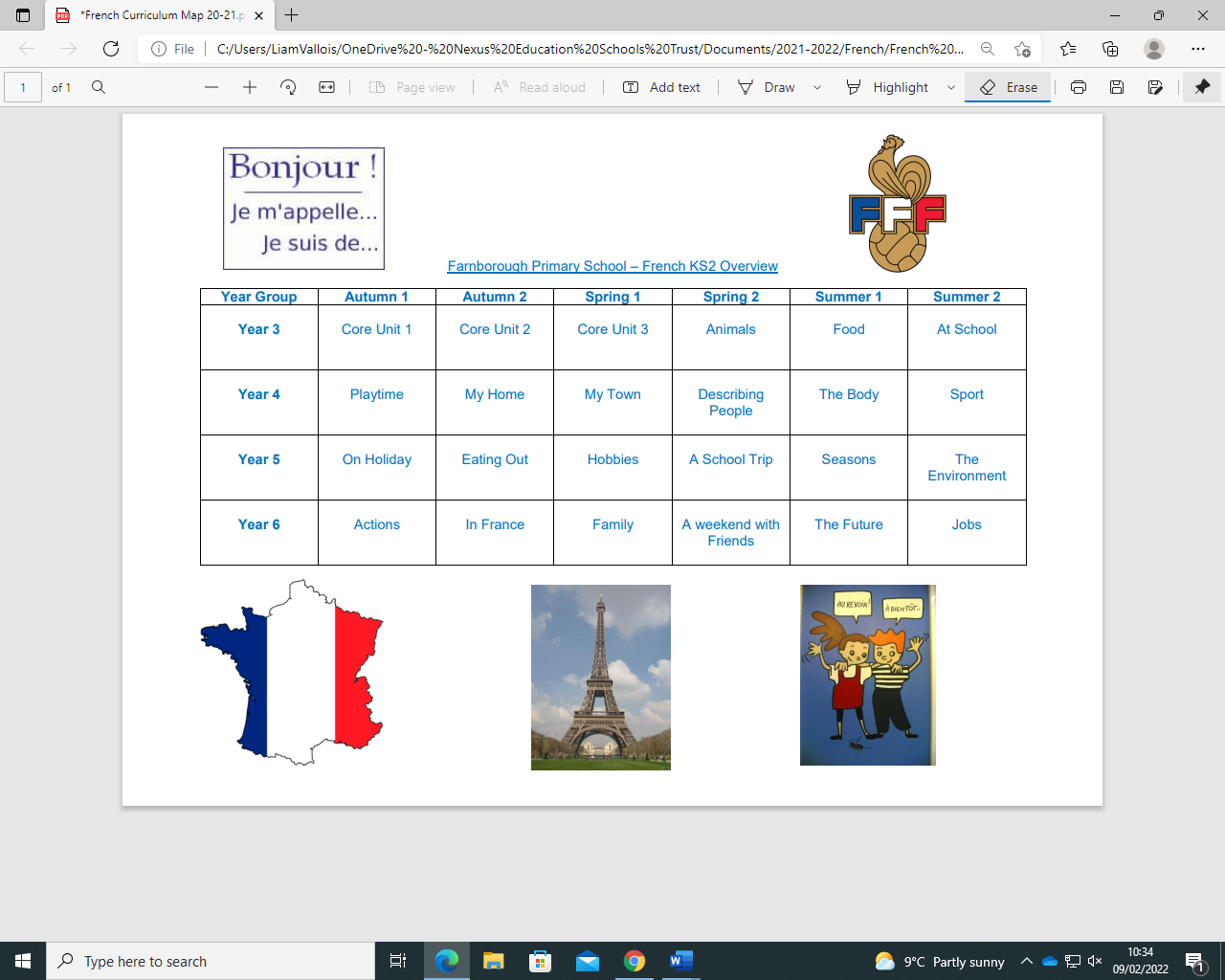 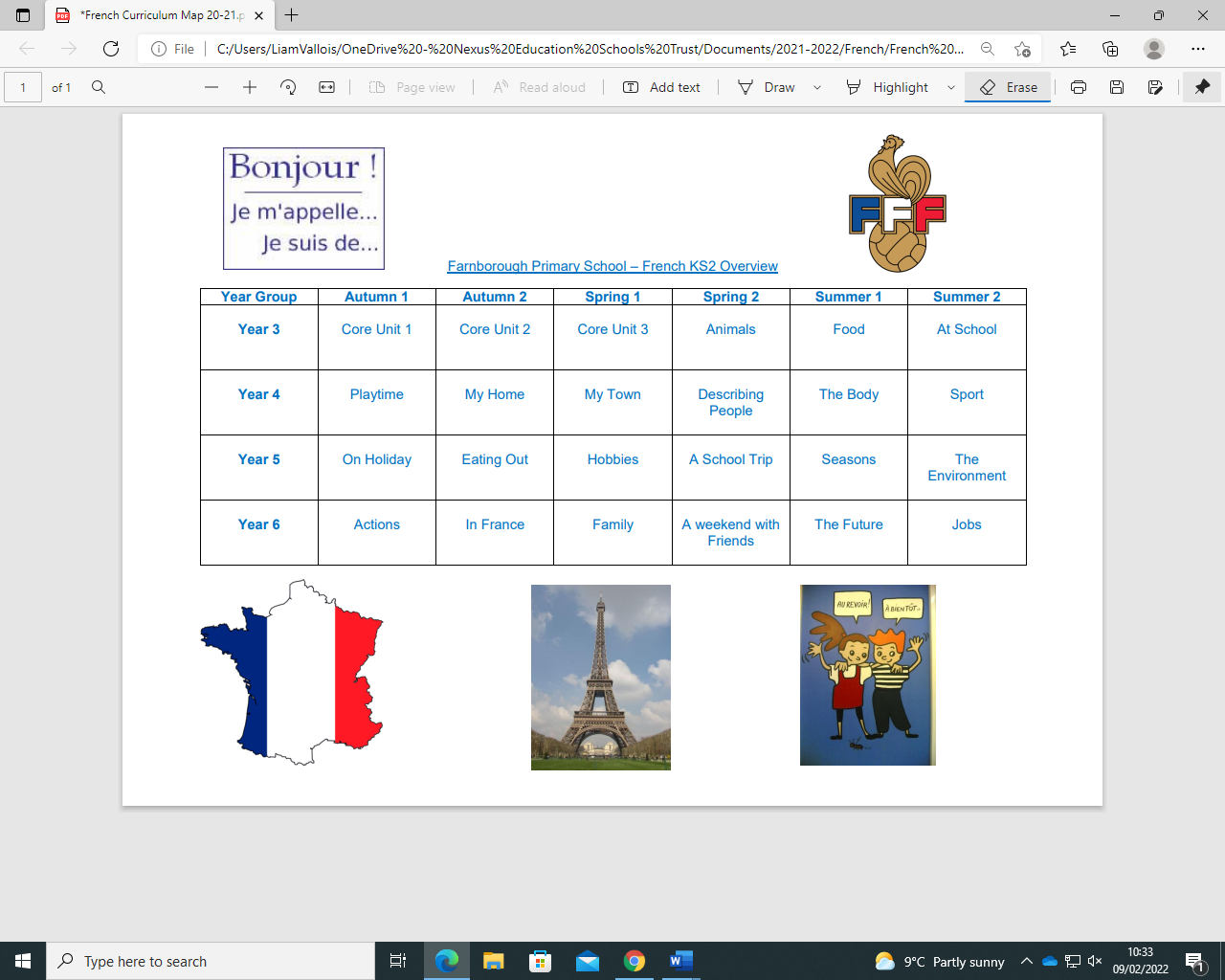 Year GroupAutumn 1Autumn 2Spring 1Spring 2Summer 1Summer 2Year 1GreetingsGreetingsNumbers and ColoursNumbers and ColoursShapesShapesYear 2AnimalsAnimalsInstrumentsInstrumentsSeasonsSeasonsYear 3Phonetics 1 & I am learningFruits and VegetablesI can!Ancient BritainPresenting MyselfFamilyYear 4Phonetics 2 & The ClassroomAt the CafeMy Home        GoldilocksClothesThe OlympicsYear 5Phonetics 3 & Do you have a Pet?What is the date?The WeatherThe RomansHabitatsThe WeekendYear 6Phonetics 4 and Regular VerbsAt schoolIrregular VerbsWorld War IIThe PlanetsMe in my world